FACULTY PROFILETeaching Experience :Blind Indexed/ Peer Reviewed Journals:Conference / Seminar / Workshop Attended:Co-Curricular Activity:NCC:Secured B and C Certificate in National Cadet Corps Successfully.Awarded as the Best Cadet for Mysore Group NCC during the year 2008-2009 with cash price.NSS:Activity participated in NSS annual camp and served various activities since 2005 to 2007.Date: 14-09-2023Place: Nagamangala	Dr. Shreyes KrishnanName : Dr. SHREYES KRISHNANName : Dr. SHREYES KRISHNANName : Dr. SHREYES KRISHNANDesignationAssistant Professor & HoD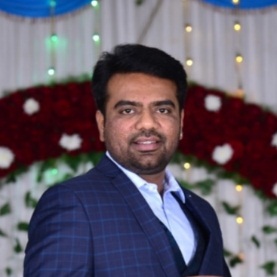 DepartmentCommerce & ManagementAddress (Campus)Sri Adichunchanagiri College of Arts & Commerce, TB Extension,Nagamangala -571432, Mandya Dist(Residence)2565, 5/A Cross, Snake Shyam Road, Vijayanagar 2nd stage,Mysuru, PIN: 570017.Date of Joining into Service02-08-2021Mobile8095380942E-mailshreyasgowda1989@gmail.comEducational Qualifications :Educational Qualifications :Educational Qualifications :Educational Qualifications :Educational Qualifications :Educational Qualifications :Sl. NoDegreeName of the Institution/ UniversityTopic / SpecializationYear of PassingPercentage01Ph.D.Department of Studies in Commerce, Manasagangothri, University of Mysore, Mysuru.Thesis topic- Perception of the corporate sector towards  new CSR regime: A study with special referenceto Karnataka2020-02M.ComDepartment of Studies in Commerce, Manasagangothri, University of Mysore,MysuruFinancial Accounting201380.53%03PGDMMKarnataka State Open UniversityMarketing Management201171%04PGDBAKarnataka State Open UniversityBusiness Administration201267%SLET/ KSET/ UGC NET Details :SLET/ KSET/ UGC NET Details :SLET/ KSET/ UGC NET Details :SLET/ KSET/ UGC NET Details :Sl. NoSLET/ KSET/ UGC NETYear of PassingRegister Number01K-SET201518010550Sl. NoName and Address of the InstitutionDate (From – To)Total Years and Months01Maharaja’s College, University of Mysore [U.G] Mysore2014-20173 Years02Dr.B.R.Ambedkar P.G Centre Suvarnagangothri, Chamarajanagara, [UOM],[P.G]2017-20181 Year03Govt. First Grade College for Women, Vijayanagara 4th Stage, Mysuru2017-20214 Years04SAC College, Nagamangala2021- Till date2 YearTotal Experience (Completed Years)Total Experience (Completed Years)Total Experience (Completed Years)10 YearsSl. NoTitle of the Article/Research PapersName of the Journal or Edited book in which publishedPublisher’s Name Place and Year of Publications.ISSN / ISBN No.01“Corporate social responsibility: A theoretical study with reference to Indian company act 2013”International journal of applied research01-01-2016ISSN: 2394-7500ISSN online 2394-5869UGC Care List02“Corporate social responsibility: An analytical study of Indian industry”International journal of applied research11-01-2018ISSN: 2394-5869UGC Care List03“India's experience in the CSR Space”Journal of Management, volume 626/6/2019ISSN:2347-3940UGC Care List04Human resource Practices in small and Medium Scale EnterprisesPage No: 14-22Journal of Maharaja Sayajirao University of BarodaISSN : 0025-0422UGC Care List05History, Evolution,   Development  and Growth of Agricultural Commodity Derivatives and Exchanges in BRICS NationsThe Review of Contemporary Scientific and Academic Studies(an International multidisciplinary online Journal)www.thercsas.comISSN : 2583-1380UGC Care List06Corporate Social Responsibility in India : Conceptual frame work for ImplementationPage No:853-851YMER || Volume 21ISSN : 0044-047707Comparative Analysis of Export – Oriented Units in Tamilu Nadu and Karnataka StatePage No : 1-7Shodhasamhita : Journal of Fundamental and Comparative Research Volume –VII. No.1(XXII)ISSN : 2277-7067UGC Care List08Performance Analysis of public Insurance Companies: A Comparation Between Risk & ReturnPage No 85-95South India Journal of social ScienceVol. XII. No.01.june 2023 UGC Care Approved Group 01 Bi Annual JournalISSN : 0972-8945UGC Care List09Impact of GST on Performance of Auto mobile sector in India Page No 109-121South India Journal of social Sciences, Vol. XII. No.01.September 2023 UGC Care Approved Group 01 Bi Annual JournalISSN : 0972-8945UGC Care ListSl. NoTitle of the conference/seminar/workshopName of the Organizer and PlaceDate and place   of the programmeWhether Local/ State/National/ international1Agri-RiskManagement : Issues and DerivativesUniversity of Mysore2014NATIONALLEVEL SEMINAR2Financial inclusionBasudev Somani College, Mysore2017NATIONAL LEVEL SEMINAR3Creating Conductive Learning EnvironmentDoS in Commerce, MGM, Mysore2016WORKSHOP4New Regimes of Indian Business environmentDoS in Commerce/CIST, Mysore2014WORKSHOP5Application of SPSS in Research Data AnalysisSBRR Mahajana First Grade College, Mysore2014WORKSHOP6Financial DerivativesTTL College of Business Management Mysore2014WORKSHOP7National education policy -2019: A step towards enhancement of quality in highereducationSri Adichuchanagiri arts, commerce, science, college,Nagamangala7th July 2020National level E-Seminar8Digital Hygiene and Fact CheckingSri Adi Chunchanagiri Women's College, Cumbum10th July 2020National level Workshop9NAAC- RAF 2020:Issues and SolutionsCarmel College of Arts, Science and Commerce for Women. Nuvem,Goa15th July 2020National level Webinar10Building Competency in ICT based Teaching using Spreadsheet and Sustainability Strategies during COVID-19PandemicIQAC , ST Pauls College Bengaluru20th to 24thJuly 2020International level Webinar11Getting The Best Out of You During COVID -19Manonmaniam Sundaranar University Constituent College22nd July 2020State level Webinar12COVID -19 andInequality in India Insights fromIndian EconomicAssociation In Association With Davanagere24th JulyNational level WebinarPeriodic LabourForce Survey DataUniversity, Shivagangotri202013Introduction to Cyber CrimesSri K. Puttaswamy First Grade College,Gokulam25thJuly 2020National level Webinar14Physical, Psychological and Spiritual Discipline:A Key To Wellbeing in the New NormalLingaraj College,Belagavi25th July 2020International level Webinar15Relevance  of Dr.B.R. Ambedkar's Economic Thoughts in  Special Reference of IndianEconomyB.R.Social and Educational Welfare Society , Sittapur, U.P26th July 2020International level Webinar16Boosting Immunity With AcupunctureGovt Arts College for Men (Autonomous),Nandanam, Chennai27 th July 2020State level Webinar17COVID -19 and its Impact: Challengesand Way ForwardDepartment of Economics,BangaloreUniversity27 thJuly 2020National level Webinar18Economics Tools for Research inFinanceSarada Vilas College, Mysuru27 thJuly 2020State level Webinar19Atma Nirbhar Bharat: An Elixir of the Indian EconomyB.V.V. Sangh's Shri S.R. Kanthi Arts, Commerce And Science College, Mudhol.28 th July 2020National level Webinar20Effects of COVID- 19 of Indian State PoliticsSri. Kuvempu First Grade College and PG Centre29 th July 2020National level Webinar21Digital GlobalisationSri Bhuvanendra College29 thJuly 2020International level Webinar22Enabling EnvironmentalEntrepreneurshipGovt. First Graduate College, Ujjain30 thJuly 2020National level Webinar23Virtual Divide,Migrant Labourers ,Mind- Management and Rebuilding Economies in the face of Covid-19Scenario.Maharani Women's Art's, Commerce and management College, Bangalore.3 rd And 5 thAug 2020International level Webinar24COVID-19 andA.R.G College of Arts andNational levelMedia ResponseCommerce and ARG PGCentre, Davangere12 thAug 2020Webinar25Green Democracy:Relevance of Ambedkar's Ideasfor EnvironmentalismSeshadripuram Evening Degree College12 thAug 2020International level Webinar